中共南京邮电大学委员会  南京邮电大学2018年工作总结各基层党委、党总支、直属党支部，各二级单位，党政群各部门，校直属单位：2018年，学校高举中国特色社会主义伟大旗帜，以习近平新时代中国特色社会主义思想为指导，深入贯彻党的十九大和十九届二中、三中全会精神，深入学习贯彻全国教育大会精神，紧紧围绕立德树人根本任务，始终坚持内涵式发展道路，全面落实学校“十三五”事业发展规划和年度目标任务，全力推进世界一流学科和江苏高水平大学建设，学校事业发展再上新台阶，综合实力在国内外主要大学综合评价排行榜均进入全国百强。1.我校成为教育部和江苏省人民政府共建的“双一流”建设高校，学校事业发展再增新动力。2.我校位居ESI中国大学综合排名第96位，进步幅度在江苏省上榜高校中居前列，学科建设成效显著。3.1项成果获国家教学成果二等奖，这是我校连续第三次获得国家级教学成果奖，本科教学工作再创佳绩。4.我校牵头完成的3项成果分获国家自然科学奖二等奖、高等学校科学研究优秀成果奖（科学技术）自然奖一等奖、江苏省哲学社会科学优秀成果奖一等奖，标志我校重大科研奖项再获新突破。5.作为牵头单位获国家重点研发计划课题6项、国家自然科学基金重点项目2项、国家杰出青年科学基金项目1项，实现自主培养国家“杰青”零的突破，我校承担重大科研项目能力持续增强。6.我校教师参与的2篇论文在《自然》正刊发表，实现我校在《自然》正刊发表论文零的突破；以第一署名单位在《自然》系列子刊发表4篇论文，标志我校科技创新取得新成就。7.引进加拿大皇家科学院院士、加拿大工程院院士、中国工程院院士、“千人计划”国家特聘专家等高层次人才20人，师资队伍建设水平进一步提升。8.首获“创青春”全国大学生创业大赛金奖，获第五届全国大学生艺术展演一等奖，人才培养水平不断增强。9.杰出校友赵厚麟连任国际电信联盟秘书长，我校在世界通信领域的影响力日益增强。10.顺利召开中国共产党南京邮电大学第三次代表大会，确立建设电子信息领域特色鲜明高水平大学的奋斗目标，全面开启研究型大学建设新征程。一、党建和思政工作全面加强（一）持续深化政治建设坚持把党的政治建设摆在首位，强化“四个意识”，坚定“四个自信”，坚持“两个维护”，自觉在思想上政治上行动上同以习近平同志为核心的党中央保持高度一致，坚定党员干部的理想信念，营造风清气正的政治生态。坚持校党委对学校工作全面领导，严格贯彻落实党委领导下的校长负责制，修订党委全会、常委会、校长办公会议事规则和“三重一大”决策制度，召开党委全会、常委会、校长办公会、专题会议90余次，做出550余项推动学校发展的决策。制定党委理论学习中心组学习实施细则，举行校党委理论学习中心组集中学习7次。校党委领导班子召开2018年度民主生活会。（二）大力加强思想政治工作深入开展解放思想大讨论，全校开展各类学习会、讨论会50余场。召开意识形态工作专题会议，严格落实意识形态工作责任制；加强舆情引导，制定新媒体建设与管理暂行办法。深入开展教师思想政治教育，制定教职工政治理论学习制度；健全师德考核机制，将师德师风考核贯穿于教师职业生涯发展全过程。制定思想政治工作质量提升工程实施方案，推进构建“十大育人”体系；推行“学在南邮”学风建设；打造“南邮易班”网络思政新载体；开展心理健康教育周和心理健康教育月活动；开展研究生第二课堂主题教育，举办“我的青春故事”等系列活动68场；57名学工干部赴清华大学研修。学校获教育部“国防教育特色学校”称号；1人获全国辅导员能力素质大赛三等奖，1人获评2017江苏高校辅导员年度人物。（三）切实加强基层党组织建设推进学院党组织规范化建设，制定学院党组织会议事规则；完善党政共同负责制，出台学院党政联席会议议事规则。完成基层党委（党总支、直属党支部）书记履行党建工作责任述职评议考核，推进各级党组织书记抓党建述职评议全覆盖。完成基层党建“书记项目”结项，并开展新一轮立项工作。制定党支部工作标准，确定“标杆党支部”27个；实施教师党支部书记“双带头人”培育工程，目前教师党支部书记“双带头人”比例达93%；完成170余名教工党支部书记集中轮训。发展党员1011名，按期转正预备党员658名；开展学生党员发展专项检查。学校获省高校“最佳党日活动优胜奖”2项。（四）着力打造高素质干部队伍配合省委组织部做好校级领导班子换届考察工作，1人提任省属本科高校正职，1人提任本校副校级领导。做好干部选拔任用，提拔处级干部3人，平级调整处级干部49人次，完成33名处级干部试用期满考核。重视干部培训，7人参加上级组织的各类培训班，212人参加学校举办的处级领导干部学习贯彻十九大精神轮训班。完成2017年度处级干部年度考核。加强干部锻炼，13人获批或延任省第十一批科技镇长团成员，1人赴中国科技大学交流挂职。（五）全面深化党风廉政建设召开全面从严治党工作部署会、党风廉政建设专题会，出台“两个责任清单”。对照十三届省委第三轮巡视高校发现的问题，开展自查自纠。完善党风廉政建设责任制网络，签订党风廉政建设责任书；完成基层党组织2017年党风廉政建设责任制考核；对基层党组织落实全面从严治党主体责任、党风廉政建设责任制及履行“一岗双责”情况进行专项检查；扎实推进履责记实工作。提高执纪审查工作规范化水平，规范问题线索处置方式；落实省纪委规定要求，建成一般性审查谈话室；加强党规党纪教育，组织学习《中国共产党纪律处分条例》，开展“校园廉洁文化活动周”活动。抓好作风建设，开展形式主义、官僚主义集中整治；完成公车改革工作。建设领导干部廉政档案信息管理系统，形成廉政档案216件。制定巡察工作实施办法，成立巡察工作领导小组，设立巡察办，为巡察工作奠定制度和组织基础。（六）扎实做好宣传文化工作深入学习宣传习近平新时代中国特色社会主义思想和党的十九大精神，学习贯彻全国宣传思想工作会议精神；围绕庆祝改革开放40周年主题，开展主题征文等宣传教育活动；开设专题网站和校报专版，深入宣传学校第三次党代会精神；深入挖掘师生先进典型事迹，营造比学赶超氛围；巩固网络宣传阵地，学校官微获“2017-2018中国大学官微百强”，1个微党课视频入选“全省最佳网络人气微党课”；加强对外宣传，人民网、《中国教育报》等主流媒体刊发学校外宣新闻300余篇。推进校园文化建设，开展“高雅艺术进校园”“戏曲进校园”“非遗进校园”等活动，深入打造“薪火传•踏歌行”校园文化品牌，艺术馆举办各类展览5次。学校获评2017年度江苏教育新闻舆论工作表扬单位；3件作品获江苏教育新闻奖，5件作品获中国高校校报好新闻奖。（七）持续推进和谐校园建设推进平安校园示范高校建设，促进校园和谐稳定。加强防范设施建设，投入230余万元用于视频监控建设和维护，完成仙林校区道闸门禁系统建设。强化治安管理，发案率同比下降33.3%，全年无重大案件事故发生。加强交通秩序管理，完成三个校区机动车辆管理系统升级改造，三牌楼和仙林校区新增车位168个。加强消防安全管理，投入90余万元用于消防设施建设。加强安全隐患治理，开展安全隐患大检查和消防安全专项检查。丰富安全教育内涵，举办消防公益广告作品创新大赛、公开征选消防宣传公益使者等系列活动。学校获评“江苏省平安校园建设示范高校”，1人荣立南京市公安局个人三等功。（八）积极推动统战群团工作不断提高统战工作水平，制定加强和改进统一战线工作实施意见；1人再次当选全国人大常委会委员；承办由农工党中央主办的首届人口发展战略研讨会，全国政协副主席、农工党中央常务副主席何维出席开幕式并作主旨报告；举办第六期社会主义学院培训班；农工党南邮基层委员会获评江苏省直五星支部，民盟南邮总支获评优秀基层组织，九三学社南邮支社获评参政议政先进集体；1人获“全国归侨侨眷先进个人”称号。充分发挥工会组织作用，召开第六届二次教代会、第十二届二次工代会，梳理并督办2018年教代会提案及代表意见反馈；开展“三育人”先进个人评选和典型事迹报告会。学校作为基层工会组织获“全国模范职工之家”称号，1人获“江苏省优秀工会工作者”称号，1人获“江苏省五一创新能手”称号。不断提高共青团凝聚和服务青年的水平，推进青年马克思主义者培养工程，制定学生会组织、学生社团改革方案；学校西部计划项目办被评为“全国优秀项目办”并获团中央通报表扬。关心爱护离退休老同志，开展“大走访，送温暖”活动；充分挖掘老同志优势，打造学院关工委活动品牌。积极汇聚校友力量，召开校友会第三次会员代表大会，审议通过校友会章程，完成校友会理事会换届。二、内涵建设水平全面提升（一）师资队伍建设不断增强不断拓宽人才引进渠道，举办第二届海外青年学者论坛、国内高校优秀博士南邮行等活动，参加“江苏招才月”等系列引才活动。全年引进高层次人才20人；补充高水平师资88人，在高水平师资中择优聘任“校长专聘副教授”20人；授聘名誉教授、客座教授和兼职教授16人。4人入选江苏特聘教授；16人入选省“333人才工程”；10人和1个团队分别入选“六大人才高峰”项目；6人入选省“青蓝工程”培养对象，1个团队入选省“青蓝工程”优秀教学团队；11人入选省“双创计划”双创博士；47人获“香江学者计划”等国家级和省级博士后项目资助。深入实施“1311人才计划”，对两批入选人才和团队进行考核，开展第七批人才申报和遴选工作。健全职称评审体系，84人晋升高级职称；7人获批专业技术二级岗位聘用资格。1人获“江苏省有突出贡献中青年专家”称号，1人获“江苏留学回国先进个人”称号，1人获“南京市有突出贡献中青年专家”称号。（二）学科建设水平有力提升扎实推进世界一流学科建设，4个学科保持ESI全球排名前1%；其中，化学学科、材料科学学科向4‰迈进，计算机科学学科和工程学学科向5‰迈进。制定一流学科方向带头人遴选与管理办法，遴选12位带头人并签订任务书；完成“双一流”建设2018年度进展报告并通过专家论证；完成2017年度江苏高水平大学建设年度绩效报告，总评成绩在省属高校中名列前茅。省级优势重点学科建设成绩喜人，2个省优势学科和1个省重点序列学科通过二期建设项目验收，3个学科入选三期建设项目，2个省重点建设（培育）学科获评中期考核“优秀”。学科体系持续优化，新增11个硕士学位授权一级学科和2个硕士专业学位授权类别，实现基础学科和人文社科类学院硕士学位授权点全覆盖；2个硕士学位授权点通过国家专项评估，完成20个学位授权点自评。加强导师队伍建设，提高博导遴选条件。（三）人才培养质量显著提高贯彻落实新时代全国高等学校本科教育工作会议和“新时代高教40条”精神，召开本科教育工作会议。按照OBE理念重构2018级本科专业培养方案；1个专业通过国家工程教育专业认证，5个专业接受全国工程教育专业认证专家组现场考查；3个专业获教育部审核备案并开始招生。7门课程获国家精品在线开放课程认定，11门课程在爱课程平台上线。完善教材建设和管理，成立教材建设委员会；14部教材获省高校重点教材立项。深入开展新工科研究与改革实践，获教育部新工科研究与实践项目1项。教师积极参加各类授课竞赛，获省部级奖项47项。本科生获省部级以上学科竞赛奖项692项，其中国家级及以上421项；本科生获省级优秀毕业设计（论文）18项。体育竞赛成绩显著，学生获省级及以上奖项65项，其中包括第十八届亚运会3对3篮球赛金牌等重要奖项。提高研究生生源质量，制定“本-硕-博”贯通式人才培养模式实施办法，与政府、企业联合设立奖学金或共建双创实践基地。推进研究生培养创新工程，获各类项目165项；深入开展国际联合培养，7人获国家留学基金委项目资助。研究生获省部级及以上竞赛奖项95项，其中国家级及以上48项。完善学位论文质量监控体系，获中国电子学会优秀博士学位论文1篇、省优秀研究生学位论文11篇；2人获全国“做出突出贡献的工程硕士学位获得者”称号。建立多元主体、全方位考核的教师教学质量综合评价体系；制定教学状态数据采集与管理办法；建立以生为本的本科人才培养质量保障责任框架；开展研究生人才培养质量调查。召开招生就业工作推进会，启动招生就业三年赶超计划。首次通过“申请-考核”制方式招收博士研究生。加强招生宣传常态化，挂牌115所优质生源基地中学。录取研究生1885人、本科生5333人，“3+2”分段培养转入新生178人，通达学院录取2546人，招收自考二学历学生920人。研究生、本科生年终就业率分别为99.14%、98.53%，本科生深造率为30.03%；在中国薪酬网公布的2018年中国大学生薪酬排行榜中，我校学生毕业一年后平均月薪位居全省高校第3位。学校获评2018年江苏省研究生招生“优秀招生单位”“2016-2017年度江苏教育考试网上咨询宣传优秀单位”“2018年高校毕业生就业创业工作考核优秀单位”。（四）科学研究水平有力增强加快高水平创新平台建设，获批科技部“国家创新人才培养示范基地”，实现国家级平台新突破；1个省级工程研究中心获批立项建设；建成国防科研校企联合实验室1个；获批江苏高校哲学社会科学重点研究基地1个；成立大运河研究中心并发起成立“中国大运河智库联盟”。获批国家级科研项目143项；其中，国家自然科学基金项目100项（首次突破“百项”大关）、国家级社科类项目8项。科研到款经费1.77亿元。SCI收录论文1219篇，EI收录论文1245篇，CSSCI及报纸理论版论文193篇；2人入选“2018年全球高被引科学家”名单，1人获英国物理学会“2018年高被引中国作者奖”。申请专利1622件，授权专利492件，申请国际PCT专利20件。获省部级及以上科研奖项24项。学校学术影响力不断提升，2项研究成果获党和国家领导人批示；我校团队牵头撰写的中国政府关于审议与修订《国际电信规则》建议提案得到大多数国家的拥护和支持。举办国际国内学术会议、学术交流活动271场。（五）社会服务能力日益凸显推进校地研究院内涵建设，技术合同经费累计超过3000万元，申请专利140余件。推动校企合作，新增校企共建研发机构6个，合同经费达500余万元。积极开展技术转移，完成科技成果转化项目141项。加强国家大学科技园建设，新增大学生创业企业10家，与栖霞区合作共建栖霞分园；科技园被省经信委认定为“2018年度中小企业‘百千万’人才培育计划参与机构”；4家园区企业获国家高新技术企业认定。获南京市新型研发机构年度绩效评估二等奖1项。（六）开放办学体系不断优化加强与国（境）外优质名校合作，与美国波特兰州立大学共建南邮-波特兰学院的申报顺利通过教育部答辩；与16所国（境）外高校签订协议。入选国家留学基金委优秀本科生交流项目实施院校；获批建设第三批“江苏省外国专家工作室”；1人入选国家外国专家局第八批高端外国专家项目。派出教师242人次赴国（境）外交流，接待国（境）外来访专家学者85人次。招收留学生175人，在校留学生规模达587人，生源覆盖48个国家；3门课程入选省级外国留学生英文授课培育课程。学校获“江苏省来华留学生教育先进集体”“江苏省外国文教专家管理工作先进单位”称号。三、体制机制建设更加完善（一）不断优化治理体系推动“十三五”规划有序实施，组织开展“十三五”规划实施情况中期评估；不断完善目标任务考核体系，完成2017年目标任务考核，修订目标任务考核实施细则，签订2018年目标任务书。充分发挥校学术委员会在重大学术审议、评价中的决策咨询作用。稳步推进人事制度改革，组织开展第三轮岗位设置与聘任；制定机关部门和直属单位“定编、定岗、定责”工作实施方案；探索建立以国内外同行评审为主的人才评价制度。推进科技体制机制改革，落实江苏“科技改革30条”。优化管理职能，独立设置采购招标管理办公室；追踪科技发展，优化学科布局，成立人工智能学院；人文与社会科学学院更名为社会与人口学院；完成48个校级科研机构、140个非常设机构的梳理；增设科级机构7个。学校获评省依法治校改革试点校。（二）持续提升管理效能落实节能减排制度，推进水电定额目标管理。提高财务管理水平，制定会议费管理暂行办法等文件，稳步推进学校内部控制建设。严格采购招标管理，严把合同审核会签关，推动云采购平台建设，完成各类采购招标项目175个。充分发挥审计监督职能，完成审计项目649项，审计资金总金额超过15亿元。学校获“2017年省属高校部门决算先进单位”称号。四、办学条件和校园民生有力改善（一）基础设施建设日益完善将修缮完成的三牌楼校区小礼堂命名为“华礼堂”并投入使用；拉丝塔楼项目交付使用；积极推进材料学科楼、学生宿舍和体育馆项目前期准备工作；完成锁金村校区共建基地改造出新及电力增容项目；做好仙林校区景观湖治理和1万多平方米花卉栽植；积极推进江宁校区共建工作。学校获评“2018年度市级园林式单位”。（二）办学保障能力继续增强强化实验教学条件支撑，获教育部首批国家级示范性虚拟仿真实验教学项目1个；新建校企共建实验室8个；新购仪器设备3574台（件），总值超过5100万元。加强校园网络与信息安全体系建设，启动统一数据综合服务平台建设，完成新版门户网站开发。提升图书馆学科服务水平，撰写我校基于ESI的国际学科竞争力分析报告和潜力分析报告。启动星级档案馆建设。学校获“江苏省高等学校信息化建设先进集体”“江苏省高校图书馆2016－2017年度先进集体”“江苏省高校档案工作先进单位”称号。（三）民生工程深入实施提高教师待遇，新老职工住房补贴比例均增至26%；调整在职人员公积金和逐月住房补贴缴存基数、社保缴存基数、养老保险个人承担部分的扣款标准。三牌楼校区西门教师宿舍翻建项目全面竣工；仙林校区近4万平方米的青年教师公共租赁住房项目交付使用；完成仙林校区56间教室空调安装。过去一年，学校各项事业发展成绩喜人，这是全校上下团结实干的结果。对照世界一流学科和江苏高水平大学建设的目标，学校发展还存在一些短板：一流科学家、学科领军人物和创新团队明显不足；拔尖创新人才培养体系不够完善；解决重大问题能力和原始创新能力亟需提升；服务产业转型升级的能力有待增强；体制机制改革仍需深入推进；办学资源还不能满足学校发展需求。这些问题都需要我们积极面对，并在学校深化改革和加快发展中认真解决。2019年是全面贯彻学校第三次党代会精神的开局之年，也是建设世界一流学科和江苏高水平大学的关键之年。我们将紧扣学校奋斗目标，锐意进取、勇攀一流，为早日建成电子信息领域特色鲜明的高水平研究型大学而努力奋斗！                                 2019年2月26日 中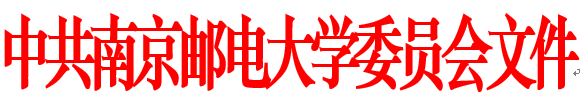 党委发〔2013〕7号党委发〔2019〕14号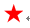 南京邮电大学党委办公室2019年2月26日印发